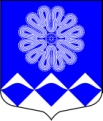 РОССИЙСКАЯ ФЕДЕРАЦИЯ 
АДМИНИСТРАЦИЯ МУНИЦИПАЛЬНОГО ОБРАЗОВАНИЯПЧЕВСКОЕ СЕЛЬСКОЕ ПОСЕЛЕНИЕ 
КИРИШСКОГО МУНИЦИПАЛЬНОГО РАЙОНА ЛЕНИНГРАДСКОЙ ОБЛАСТИПОСТАНОВЛЕНИЕ От 10 января 2018 года                                                                  №  2	д. Пчева 	Об утверждении квалификационныхтребований для замещения должностеймуниципальной службы в Администрации муниципального образования Пчевскоесельское поселение Киришскогомуниципального района ЛенинградскойобластиВ соответствии с Федеральным законом от 02 марта 2007 года  № 25-ФЗ «О муниципальной службе в Российской Федерации», областным законом от 11 марта 2008 года № 14-оз «О правовом регулировании муниципальной службы в Ленинградской области», Администрация   муниципального образования Пчевское сельское поселение  Киришского муниципального района Ленинградской областиПОСТАНОВЛЯЕТ:1.Утвердить квалификационные требования для замещения должностей муниципальной службы в Администрации  муниципального образования Пчевское сельское поселение Киришского муниципального района Ленинградской области, согласно приложению.2. Опубликовать настоящее решение в газете «Пчевский вестник» и разместить на официальном сайте администрации.И.о. главы администрации                                            			О.Н. ЗюхинаРазослано: в дело, бухгалтерия, Комитет финансов, прокуратура(Приложение)      УТВЕРЖДЕНЫПостановлением Администрации муниципального образования Пчевское сельское поселение  Киришского муниципального района Ленинградской областиот 10.01.2018 № 2 Квалификационные требованияДЛЯ ЗАМЕЩЕНИЯ ДОЛЖНОСТЕЙ МУНИЦИПАЛЬНОЙ СЛУЖБЫ В АДМИНИСТРАЦИИ МУНИЦИПАЛЬНОГО ОБРАЗОВАНИЯ ПЧЕВСКОЕ СЕЛЬСКОЕ ПОСЕЛЕНИЕ КИРИШСКОГО МУНИЦИПАЛЬНОГО РАЙОНА ЛЕНИНГРАДСКОЙ ОБЛАСТИ1.	Квалификационные требования к должностям муниципальной службы разработаны на основании Типовых квалификационных требований для замещения должностей муниципальной службы в Ленинградской области, утвержденных пунктом 3 статьи 5 Закона Ленинградской области от 11 марта 2008 года № 14-оз «О правовом регулировании муниципальной службы в Ленинградской области».2. Квалификационные требования к должностям муниципальной службы устанавливаются в целях обеспечения высокого профессионального уровня муниципальных служащих, унификации квалификационных требований к муниципальным служащим Администрации  муниципального образования Пчевское сельское поселение Киришского муниципального района Ленинградской области. 3. Квалификационные требования, предъявляемые к уровню профессионального образования, стажу муниципальной службы  или работы по специальности, направлению подготовки:3.1. Высшая группа должностей муниципальной службы - высшее образование не ниже уровня специалитета, магистратуры, не менее четырех лет стажа муниципальной службы или не менее пяти лет стажа работы по специальности, направлению подготовки.3.2. Главная группа должностей муниципальной службы - высшее образование, не менее двух лет стажа муниципальной службы или не менее четырех лет стажа работы по специальности, направлению подготовки.3.3. Ведущая группа должностей муниципальной службы - высшее образование, не менее одного года стажа муниципальной службы или не менее двух лет стажа работы по специальности, направлению подготовки.3.4. Старшая группа должностей муниципальной службы категорий "Руководители" и "Специалисты" - высшее образование (без предъявления требований к стажу), либо среднее профессиональное образование, соответствующее направлению деятельности, при стаже муниципальной службы или работы по специальности, направлению подготовки не менее двух лет.3.5. Старшая группа должностей муниципальной службы категории "Обеспечивающие специалисты" и младшая группа должностей муниципальной службы категорий "Специалисты" и "Обеспечивающие специалисты" - профессиональное образование, соответствующее направлению деятельности (без предъявления требований к стажу).4.	Квалификационное требование для замещения должностей категории «руководители» высшей группы должностей муниципальной службы о наличии высшего образования не ниже уровня специалитета, магистратуры не применяется:1)	к гражданам, претендующим на замещение указанных должностей муниципальной службы, и муниципальным служащим, замещающим указанные должности, получившим высшее профессиональное образование до 29 августа 1996 года;2)	к муниципальным служащим, имеющим высшее образование не выше бакалавриата, назначенным на указанные должности до 01 июля 2016 года, в отношении замещаемых ими должностей муниципальной службы.